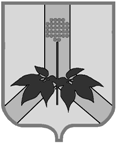 УПРАВЛЕНИЕ ФИНАНСОВ АДМИНИСТРАЦИИДАЛЬНЕРЕЧЕНСКОГО МУНИЦИПАЛЬНОГО РАЙОНАПРИКАЗ30 декабря 2020 года                         г. Дальнереченск                                 №79О наделении Управления финансов администрации Дальнереченского муниципального района полномочиями администратора доходов бюджета Дальнереченского муниципального районаВ соответствии с Бюджетным кодексом Российской Федерации, Приказа Министерства финансов РФ от 08.06.2020г №99н «Об утверждении кодов, (перечней кодов) бюджетной классификации Российской Федерации на 2021 год и плановый период 2022-2023 гг.», решением Думы Дальнереченского муниципального района от 24.12.2020г.№49-МНПА «О бюджете Дальнереченского муниципального района на 2021 год и плановый период 2022-2023 годов»1.Наделить Управление финансов администрации Дальнереченского муниципального района бюджетными полномочиями администратора доходов бюджета Дальнереченского муниципального района согласно Приложению 1 настоящего приказа.2.Контроль за исполнением настоящего приказа оставляю за собой.3.Настоящий приказ вступает в силу с 01 января 2021 года.Начальник                                                                              управления финансов                                                            Г. В. Дронова                                                                                                                Приложение 1                                                                                       к приказу Управления финансов                                                                      Дальнереченского муниципального района                                                                                                          от 30.12.2020г №79Перечень кодов доходовбюджета Дальнереченского муниципального районаУправления финансов администрации Дальнереченского муниципального районана 2021 год и плановый период 2022-20233 годовНачальник управления финансов                                                                     Г. В. Дронова№ п/пКод классификации доходовНаименование кодов классификации доходов1945 117 01050 05 0000 180Невыясненные поступления, зачисляемые в бюджеты муниципальных районов2945  117 05050 05 0000 180Прочие неналоговые доходы бюджетов муниципальных районов3945 202 15001 05 0000 150Дотации бюджетам муниципальных районов на выравнивание бюджетной обеспеченности из бюджета субъекта Российской Федерации4945 202 15002 05 0000 150Дотации бюджетам муниципальных районов на поддержку мер по обеспечению сбалансированности бюджетов5945 202 30024 05 0000 150Субвенции бюджетам муниципальных районов на выполнение передаваемых полномочий субъектов Российской Федерации6945 202 40014 05 0000 150Межбюджетные трансферты, передаваемые бюджетам муниципальных районов из бюджетов поселений на осуществление части полномочий по решению вопросов местного значения в соответствии с заключенными соглашениями7945 202 49999 05 0000 150Прочие межбюджетные трансферты, передаваемые бюджетам муниципальных районов8945 208 05000 05 0000 150Перечисления из бюджетов муниципальных районов (в бюджеты муниципальных районов) для осуществления возврата (зачета) излишне уплаченных или излишне взысканных сумм налогов, сборов и иных платежей, а также сумм процентов за несвоевременное осуществление такого возврата и процентов, начисленных на излишне взысканные суммы